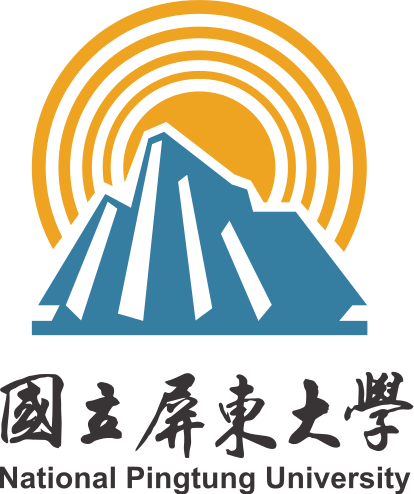 海有你更好 聯合系淨灘活動企劃書申請單位：	應用化學系系學會中華民國111年3月2日目　錄活動目的	1活動宗旨	1活動對象	1活動名稱	1活動時間	1活動地點	1辦理單位	1活動計畫人	1參與方式	2預期進度表	2活動流程表	3執行說明	3工作說明及人力配置表	4使用器材	5宣傳計畫	5經費預算	5	預期困難點與解決策略	5預期效益	6                                                        防疫相關配套措施…………………….......………………………………..6附件……………………………………………………..…………………...活動目的活絡系上風氣，提供系上更多管道多元服務與學習，進而帶動整體不同年級學生交流與互動。活動宗旨推廣環境教育理念，落實服務本質，以淨灘之方式使大眾對於垃圾減量、海洋垃圾問題有更深入認識與了解。此外，與屏東在地青年協會做跨領域的結合與學習，產生一加一大於二的效果。活動對象全校教職員工生。活動名稱海有你更好 聯合系淨灘活動時間中華民國111年3月19日 星期六 08:00-17:00活動地點屏東大學屏師、民生校區、林邊月牙灣海灘、佳冬老街、蕭家古厝、屏東縣大新青銀共融新創基地。辦理單位主辦單位：國立屏東大學 應用化學系系學會、國立屏東大學 社會發展學系系學會協辦單位：佳冬青年志工團指導單位：國立屏東大學 學生事務處學生活動發展組活動計畫人參與方式填寫線上表單報名，未滿20歲學生須繳交家長同意書。未繳交系會費報名費：400元。有繳交系會費報名費：350元。預期進度表活動流程表執行說明活動細流工作說明及人力配置表（一）各部門分工（二）活動當天工作內容使用器材宣傳計畫經費預算預期困難點與解決策略預期效益有效提升在校內曝光度20%並促進組織內更加團結與融洽。讓在校系上師生對於本屆系會肯定及認同度提升30%。提升在校師生對於海洋教育的認識及環境保育的觀念50%。提升與校內不同學生團體合作之效益80%。防疫相關配套措施活動報到時進行健康聲明填寫（附件4）並量測體溫、手作消毒。活動全程非必要飲食時，需配戴口罩。活動空間配置需落實安全社交距離。附件活動場地配置圖林邊月牙灣水域安全管理屏東縣大新青銀共融新創基地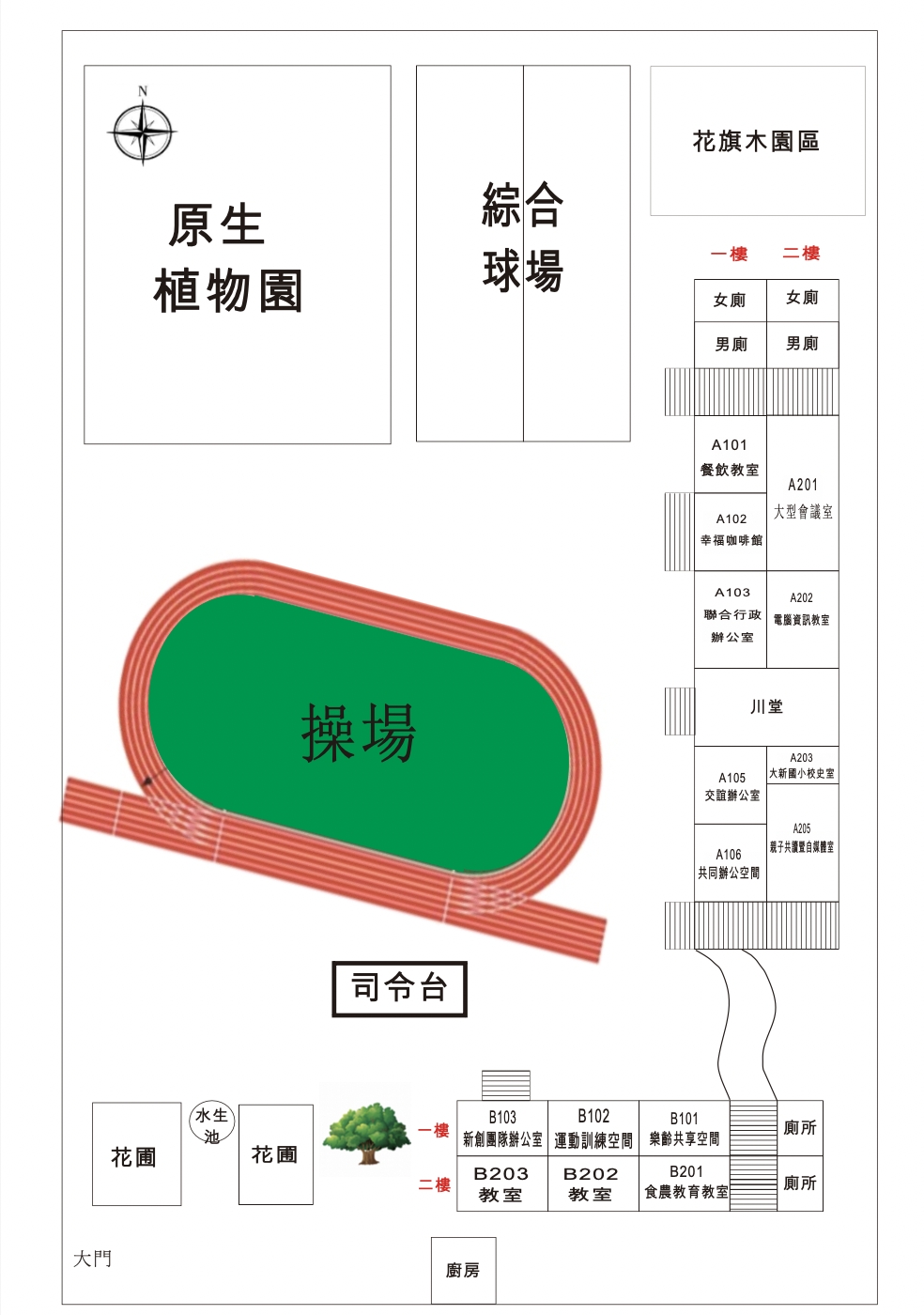 佳冬蕭家古厝活動報名表單https://forms.gle/7fmbpVbReBCFay7N8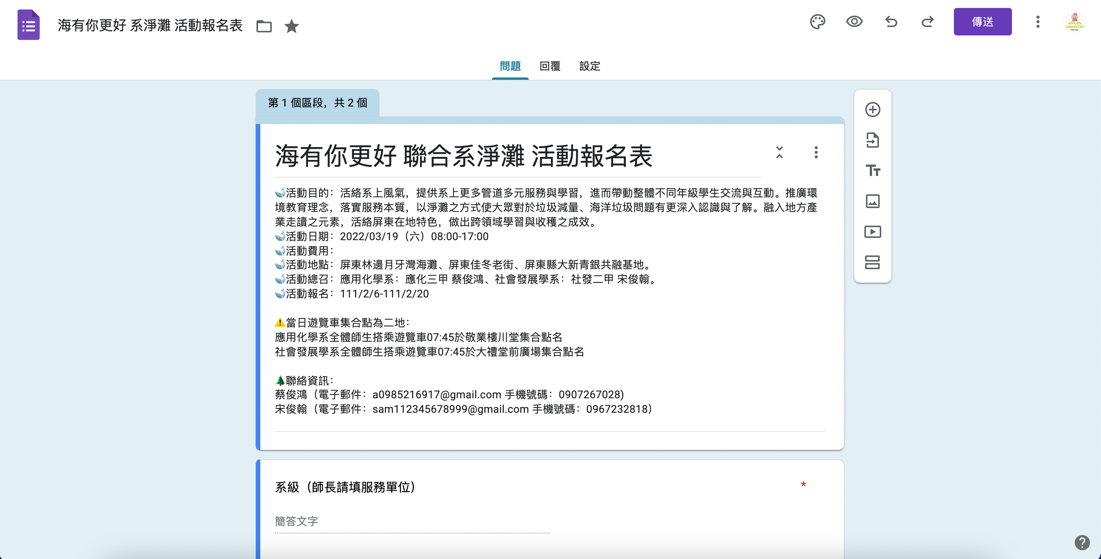 活動回饋單https://forms.gle/GXERjaNJ9Zuzx2BG9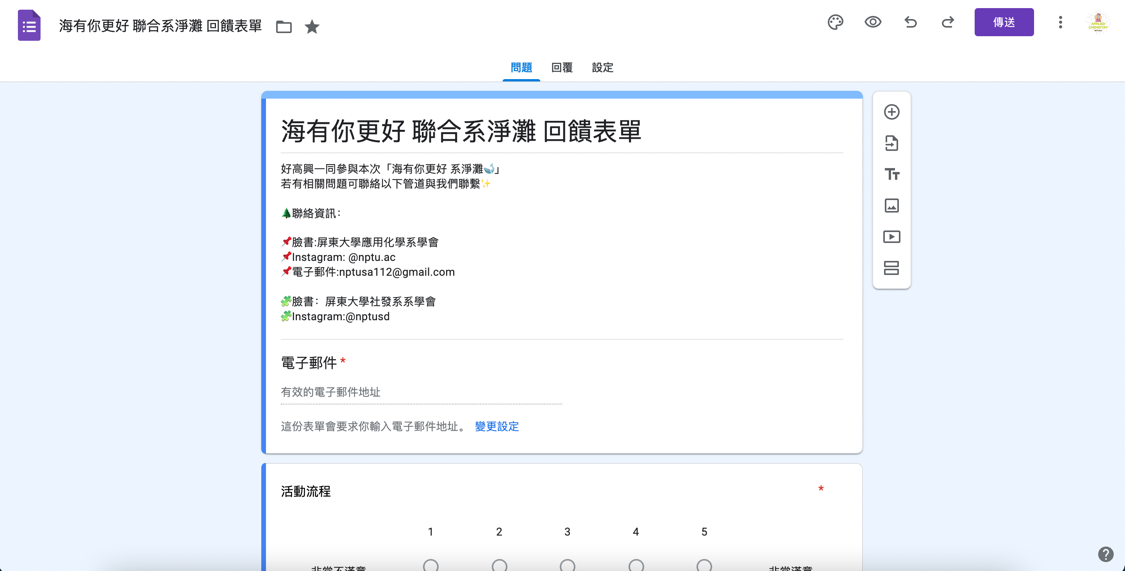 防疫健康調查聲明書https://forms.gle/WwCVYA3qGzfkBrTj6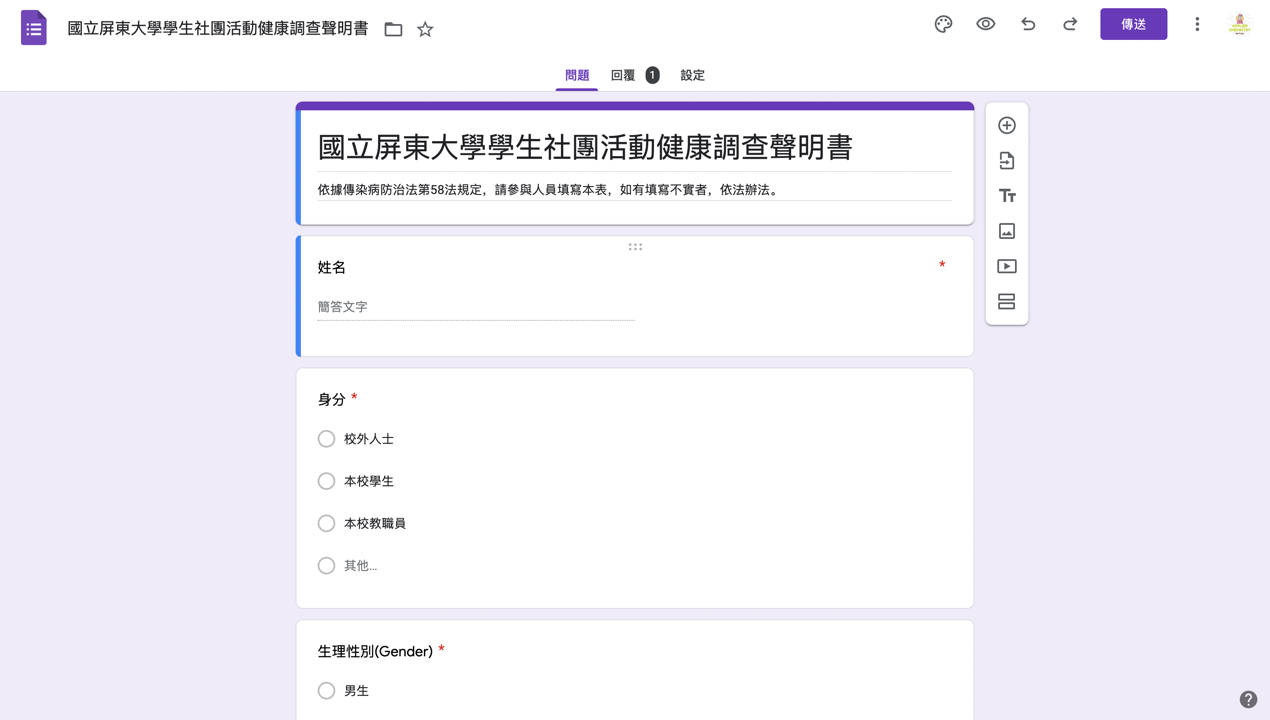 交通規劃表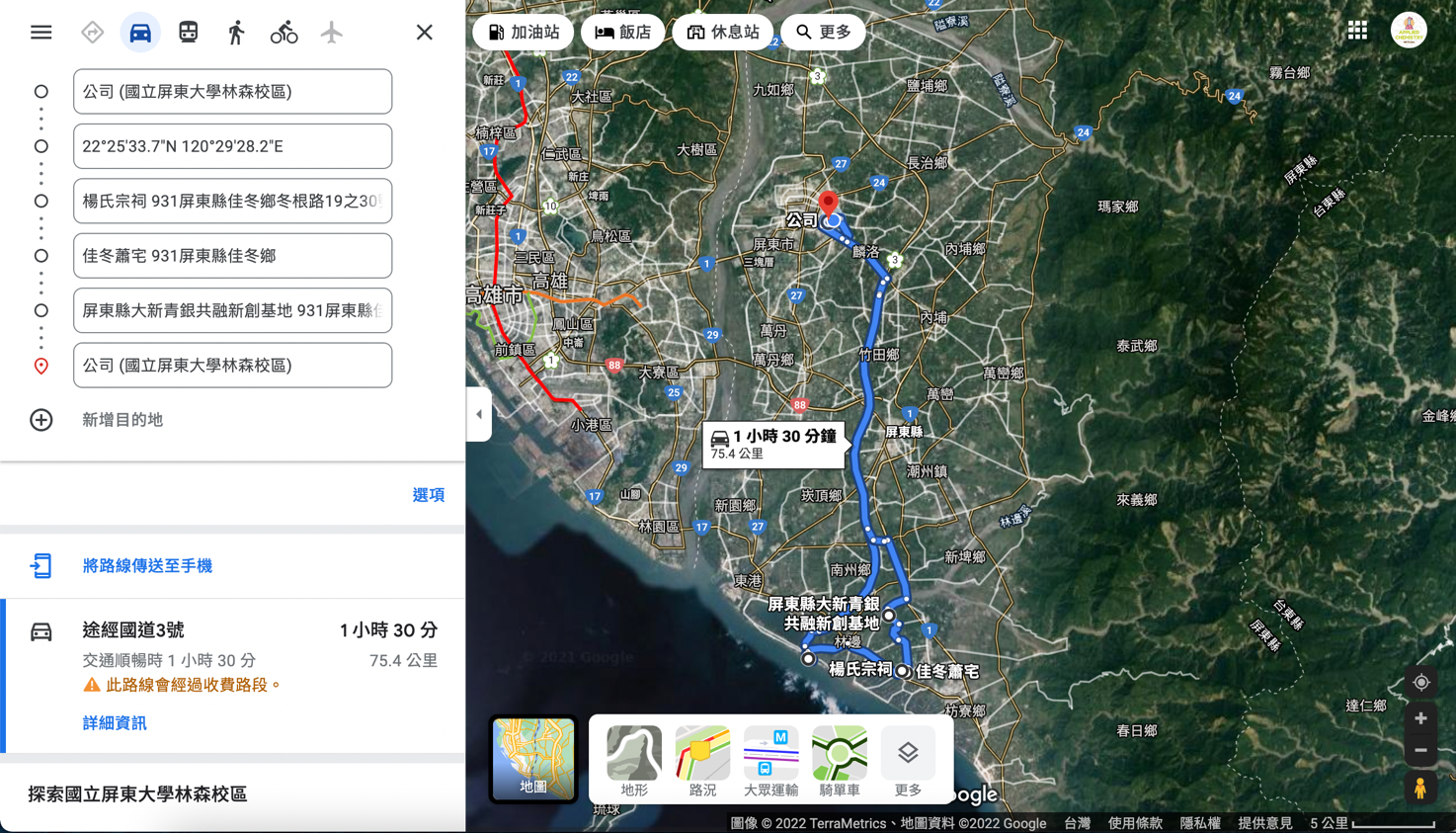 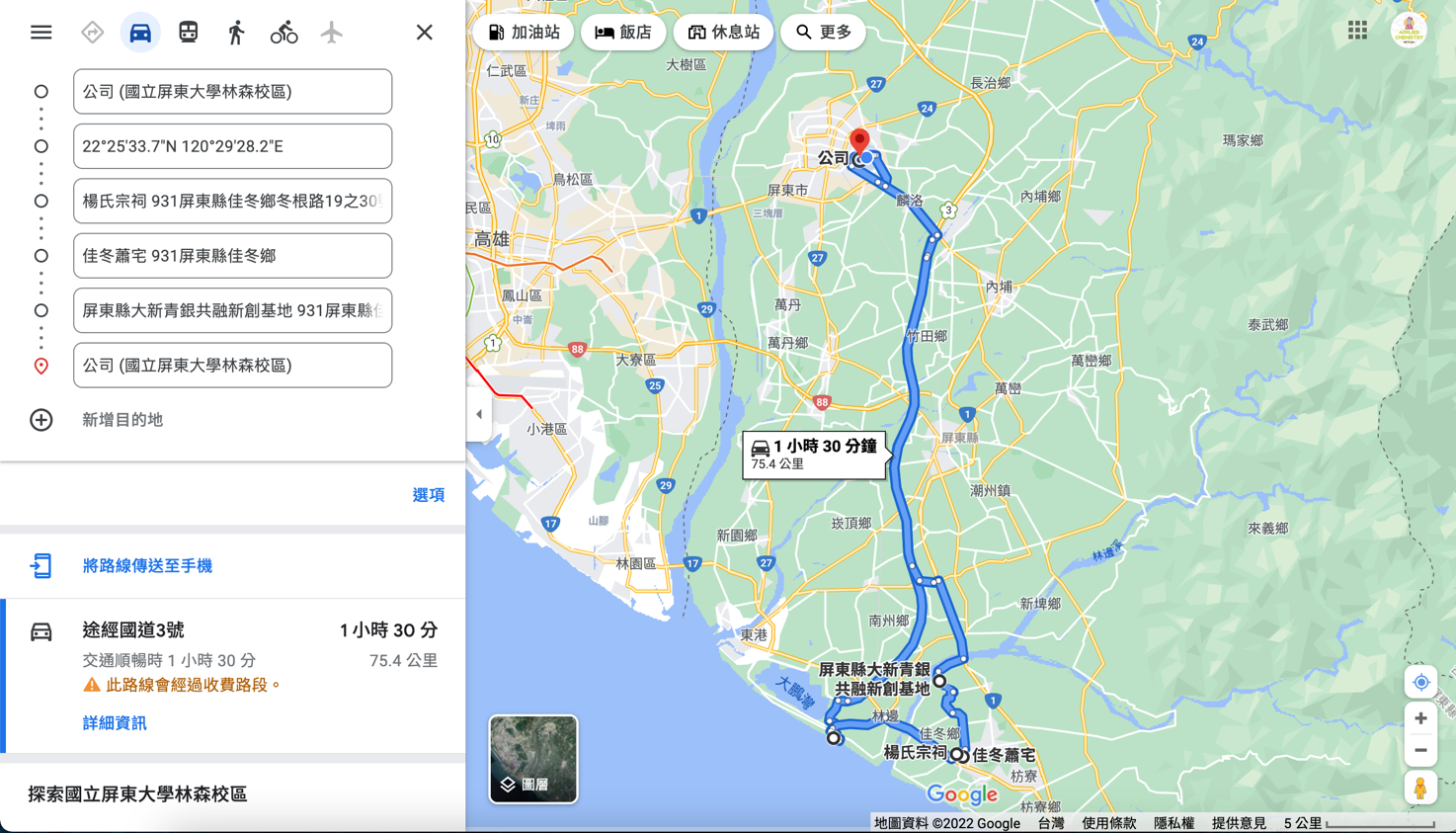 安全配套措施總副召配戴口哨並留意現場狀況，以避免淨灘時人員過靠近於海水。活動過程中全程攜帶急救醫療箱作為受傷救護之用途。淨灘前會畫定淨灘界線及範圍規定以避險學生跑出，找無其人。活動過程中由隊輔全程陪同該組學生團體行動以避免人員烙單，並提供隊輔手機號碼以免人員找不到時緊急聯絡之用途。職　稱姓　名聯絡電話聯絡信箱應化系總召蔡俊鴻0907267028nptusa112@gmail.com應化系副召王乙霖0958825779nptusa112@gmail.com社發系總召宋俊翰0967232818sam112345678999@gmail.com社發系副召王政霖0916130800s9535044@gmail.com工作分配日　期負責人與校外團隊接洽、溝通110/11/01-11/30總副召第一次場地勘查110/12/12總副召撰寫企劃書110/12/13-111/1/9總副召一籌111/1/5全體工作人員活動宣傳111/17-30全體工作人員修改企劃書111/1/19總副召NPTUer活動公告111/1/17網宣開放活動報名111/1/17全體工作人員活動報名截止111/1/30全體工作人員發放入取通知書111/1/31文書組二籌一驗111/2/23全體工作人員繳交活動報名費111/2/21-25總務組第二次場地勘查111/2/25總副召送校外活動申請單111/3/2總召保險保單最後送出111/3/4文書、總務總籌暨總驗收111/3/16全體工作人員行前會111/3/18全體工作人員活動當天111/3/19全體工作人員檢討會111/3/28全體工作人員撰寫結案書、後三單111/4/2總召撰寫回饋統計表111/4/3總召時　間活動流程備　註07:30活動開始07:15-07:30工作人員集合點名地點：民生校區大禮堂前、屏師敬業樓川堂量體溫、填寫健康聲明書確認身體狀況07:45-08:00學員集合點名地點：民生校區大禮堂前、屏師敬業樓川堂量體溫、填寫健康聲明書確認身體狀況08:00出發08:00-08:45前往林邊月牙灣海灘淨灘注意事項叮嚀小隊車上團康相見歡淨灘地址：https://reurl.cc/736ymN08:45-09:00淨灘前場地佈置淨灘安全事項告知暨休息區佈置09:00-10:00淨灘活動進行中須留意人員安全及確認身體狀況10:00-10:30場地復原暨大合照將垃圾分類明確及拍攝大合照垃圾放在堤防處，會有清潔人員到場收拾10:30-10:50前往楊氏宗祠地址：https://goo.gl/maps/QyQ6eThQLcZohJSDA10:50-12:00走讀佳冬老街地址：https://goo.gl/maps/jsXviZk2W44RgNiL612:00-12:15前往大新基地地點：https://goo.gl/maps/P6DFtfRUPvSp6vz5912:15-13:30中午休息用餐客家板條食用13:30-14:00介紹大新基地地點：大新青銀共融新創基地https://goo.gl/maps/P6DFtfRUPvSp6vz59講解人：曾鼎祥大哥14:00-15:00可可冰淇淋手作體驗地點：大新青銀共融新創基地https://goo.gl/maps/P6DFtfRUPvSp6vz59兩者手作體驗活動單項最多40人參加14:00-15:00天然蜂蠟護唇膏DIY+蜂蠟燭DIY+蜜蜂生態導覽地點：大新青銀共融新創基地https://goo.gl/maps/P6DFtfRUPvSp6vz59兩者手作體驗活動單項最多40人參加15:00-16:00大地團康遊戲地點：大新青銀共融新創基地https://goo.gl/maps/P6DFtfRUPvSp6vz5916:00-16:15場地復原拍攝大合照16:00-16:45拉車回屏師校區、民生校區填寫回饋表單17:00活動結束時間事項地點細項07:30活動開始民生校區大禮堂前、屏師敬業樓川堂去程跟回程都相同的座位 （社發從民生出發、應化從屏師出發）。07:15-07:30工作人員集合點名民生校區大禮堂前、屏師敬業樓川堂由總召相互聯繫確認各系會工作人員報到。文書協助報到量體溫、填寫健康聲明書。副召確認遊覽車到校與否（留下司機的手機號碼）並給遊覽車尾款（遊覽車遊社發系訂車，錢均攤）其他沒事的幹部協助將器材搬上遊覽車。美宣協助發放名牌。攝影協助拍攝。07:45-08:00學員集合點名民生校區大禮堂前、屏師敬業樓川堂隊輔協助學員分組、發放名牌、填寫健康聲明書量體溫並留下隊輔的聯絡資訊（手機號碼）。07:55學員集合點名民生校區大禮堂前、屏師敬業樓川堂若有學員還沒有到集合點集合，由各組隊輔打電話聯繫08:00出發遊覽車上08:00-08:45前往林邊月牙灣海灘遊覽車上總副召車上介紹司機及車輛的號碼講解淨灘注意事項（垃圾分類、可以撿與不能剪的東西等）08:45-09:00淨灘前場地佈置林邊月牙灣海灘將需要用到的物品卸下放到旁邊的涼亭留守各一名幹部作為急救站。隊輔集合兩系該組學員點名，活動全程需小組一同進行。總召協助宣導淨灘的邊界及確認全體人員身體健康。副召叉旗在海灘上確認淨灘邊界。機動協助發放淨灘器材給所有人。每人一雙手套，一組三個米袋（分別裝一般垃圾兩袋、資源垃圾一袋）。無線電（急救站、總副召四位、各系隊輔長2位）09:00-10:00淨灘活動進行中林邊月牙灣海灘工作人員於涼亭急救站分類資源垃圾給淨灘完時分類用。（紙盒類、塑膠、玻璃、鐵鋁罐四大類）10:00-10:30場地復原暨大合照林邊月牙灣海灘將垃圾搬運至車輛停等區的平台，讓晚間的清理人員收拾。10:30-10:50前往楊氏宗祠遊覽車車上休息、簡短介紹下個活動地點的注意事項10:50-12:00走讀佳冬老街蕭家古厝由在地走讀協會帶領我們導覽介紹佳冬的人文歷史隊輔一樣以小組行動為單位。12:00-12:15前往大新基地大新基地車上休息、簡短介紹12:15-13:30中午休息用餐大新基地須於活動前提醒大家要自備餐具響應環保，落實這次活動之精神。13:30-14:00介紹大新基地大新基地活動場地佈置下午團康遊戲地點曾鼎翔大哥介紹大新基地故事，頒發感謝狀給他們。14:00-15:00可可手作體驗、蜂蠟手作體驗大新基地每場手作最多只能40人為限制，在報名表上方有做備註。活動關主這個時候進行場佈。15:00-15:10休息時間大新基地15:10-16:00大地團康遊戲大新基地16:00-16:15場地復原拍攝大合照大新基地遊覽車依照去程的座位坐16:00-16:45拉車回屏師校區、民生校區遊覽車填寫回饋表單。17:00活動結束屏東大學部　門工作內容負責人員總召整體活動規劃、撰寫企劃書。活動人員工作分配。活動場勘。活動後三單、活動成效分析、結案書製作。與廠商接洽與聯繫。蔡俊鴻、宋俊翰副召協助總召事議。王乙霖、王政霖活動部活動設計及活動當日機動人員歐世郁、龎筠潔、廖威喆、黃嘉伶、張恩銓、楊于萱、郭奕新、王政霖文書部活動報名表單製作、活動回饋單製作。會議紀錄。蔡政哲、葉星辰、沈欣怡美宣部活動海報設計。名牌製作。楊佳容、鄭婷予、鍾宜娟、林庭瑋、凃宗凱、施峻淇、謝宜蓉總務部活動預算、決算審查及撥款使用。活動收費。保險活動申報與處理。蔡孟夏、黃世英、李俊瑋、洪姚均資攝部活動當日照片、影片拍攝紀錄陳逸倫、吳奕辰新聞部活動當日照片、影片拍攝紀錄劉筱柔、鄭百恩器材部活動器材租借。劉冠妏、謝珮妤機動部活動器材租借。林季蝶網宣股粉專活動宣傳。NPTUer活動公告。陳玉珮、劉筱柔職　稱工作內容負責人員講師活動現場主講人、校外單位代表曾鼎翔總召協助活動當天場控等事項蔡俊鴻、宋俊翰攝影活動現場照片、影片紀錄陳逸倫、吳奕辰劉筱柔、鄭百恩活動活動當天大地、團康遊戲設計歐世郁、龎筠潔、李冠緯、吳仲杰張恩銓、楊于萱、郭奕新、王政霖隊輔活動當天協助帶領各組小隊活動廖威喆、蔡孟夏、羅翔、楊佳容楊婷聿、黃嘉伶、顏莞秝、廖福嘉曾恩齊、林季蝶、沈欣怡、許凱婷機動協助活動當天緊急事件、淨灘時安全留意事項人員蔡政哲、葉星辰、林季蝶器材名稱器材管理單位數　量用　途額溫槍應化系系學會1疫情防疫措施酒精噴霧應化系系學會1疫情防疫措施黑金剛學生活動發展組2活動時音量廣播之用途無線電學生活動發展組7活動時通訊聯繫之用途麻布手套應化系系學會數雙淨灘時抓取垃圾空米袋應化系系學會數份淨灘時收集垃圾鐵製長夾應化系系學會數隻淨灘時抓取垃圾急救箱衛保組1急救安全使用大聲公應化系系學會1活動時音量廣播之用途大聲公學生活動發展組1活動時音量廣播之用途礦泉水社發系系學會1提供補充水量知用途額溫槍學生活動發展組1疫情防疫措施酒精噴罐應化系系學會1疫情防疫措施系旗應化系系學會社發系系學會2作為海邊淨灘界線之用途電纜延長線學生活動發展組1沿線電線之用途手推車學生活動發展組3搬運物品音源線學生活動發展組1聲音播放之用途策　略預計日期宣傳方式網路宣傳111/1/15-1/30臉書、IG粉專及NPTUer貼文公告實體宣傳111/1/15-1/30海報張貼於科學館、各校區電梯佈告欄科　目單　位單　價小　計總　計備　註膳食費50元元午餐費用保險費20元元保額/醫療費(60萬/6萬)交通費元元手作費用150元元可可手作體驗、蜂蠟手作體驗材料費元元（棉布手套）淨灘器材材料費元元（大型米袋）淨灘器材材料費元元（鐵製長夾）淨灘器材合　計預期困難點解決辦法報名人數不達預期目標宣傳管道及與各社系協助轉發公告，以增加曝光機會。報名人數超乎預期目標以報名填寫表單順序，公告成功報名錄取名單於粉絲專頁，並發放電子郵件通知。